Закончилась зима. Солнышко все выше и выше. Пришло время посадок. Огород на подоконнике — приятное занятие, особенно весной, когда хочется отведать свежие дары природы. Нет ничего приятнее, когда первая весенняя зелень поспевает прямо у тебя на глазах. Огород на подоконнике – отличный способ расширить представления детей о том, как ухаживать за растениями, о необходимости света, тепла, влаги, почвы для роста растений, развития интереса, мышления.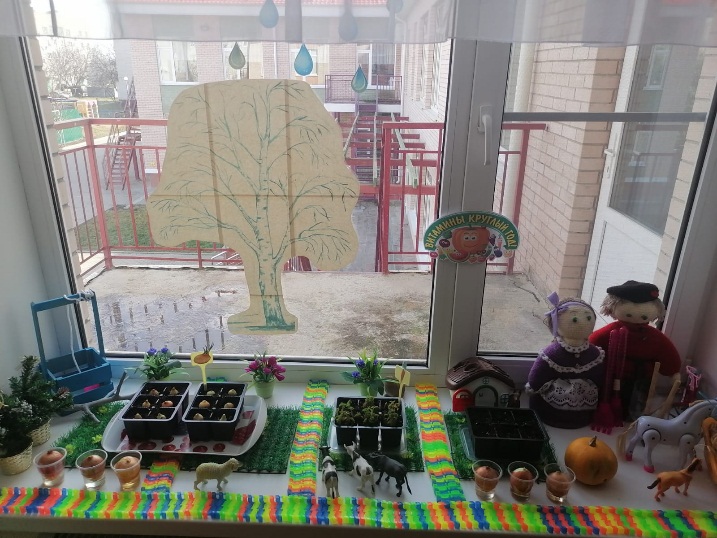 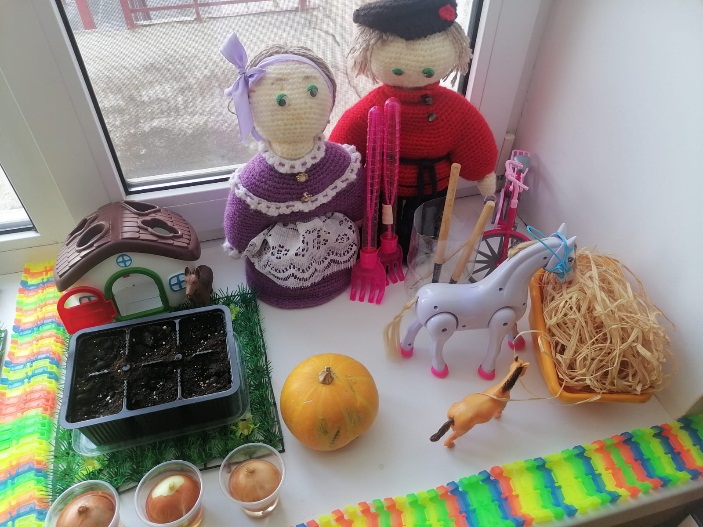 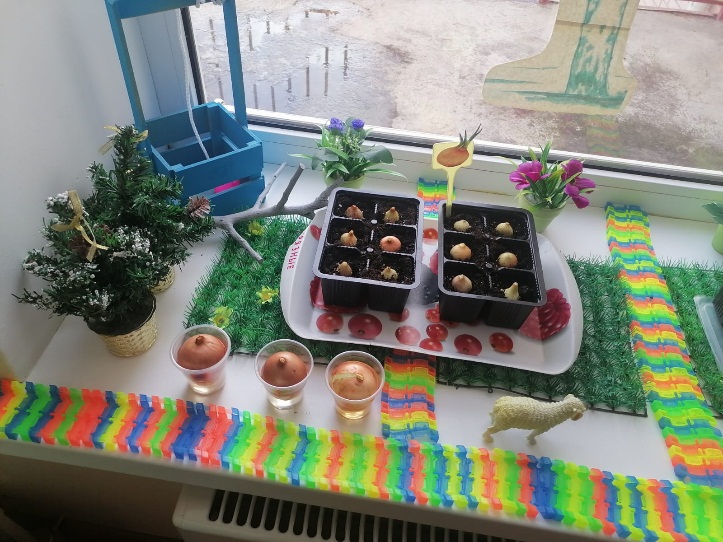 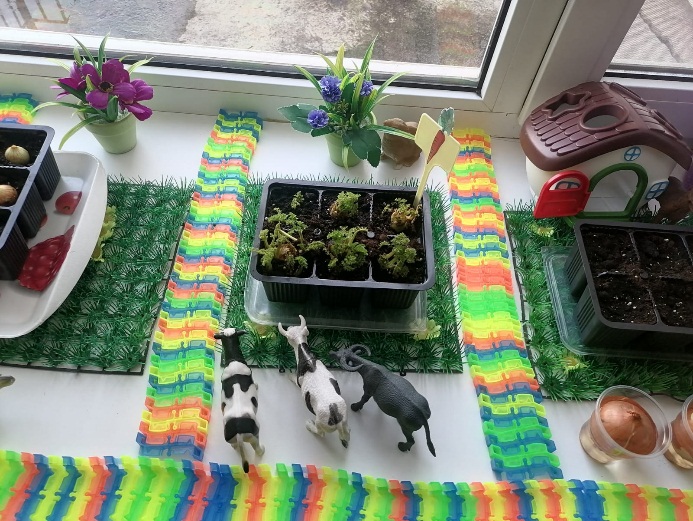 